ЗЗ		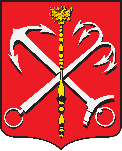 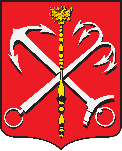 ПРОГРАММАXVII НАУЧНО-ПРАКТИЧЕСКАЯ МЕЖДУНАРОДНАЯ КОНФЕРЕНЦИЯ   «ПУШКОВСКИЕ ЧТЕНИЯ»: МЕЖВЕДОМСТВЕННОЕ ВЗАИМОДЕЙСТВИЕ 
ПРИ ОКАЗАНИИ ГЕРИАТРИЧЕСКОЙ ПОМОЩИ»XVI МЕЖДУНАРОДНОГО ФОРУМА «СТАРШЕЕ ПОКОЛЕНИЕ»Дата: 11 октября 2023 года 
Время: 10.30-18.00Модераторы: Лаптева Екатерина Сергеевна, к.м.н., доцент, заведующий кафедрой гериатрии, пропедевтики 
и управления в сестринской деятельности имени Э.С. Пушковой ФГБОУ ВО «Северо-Западный государственный медицинский университет им. И.И. Мечникова» (Санкт-Петербург)Сафонова Юлия Александровна, д.м.н., доцент кафедры гериатрии, пропедевтики и управления 
в сестринской деятельности имени Э.С. Пушковой ФГБОУ ВО «Северо-Западный государственный медицинский университет им. И.И.Мечникова» (Санкт-Петербург)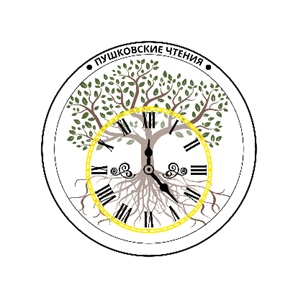 09.30 – 10.00Регистрация участников пленарного заседанияФильм о городском гериатрическом медико-социальном центре Регистрация участников пленарного заседанияФильм о городском гериатрическом медико-социальном центре 10:30- 10:40 Открытие пленарного заседания10:30- 10:40  Приветственное словоТерешин Алексей Евгеньевич, к.м.н., заместитель председателя Комитета по здравоохранению (Санкт-Петербург)Суворова Анна Васильевна, д.м.н., профессор, начальник управления наукиФГБОУ ВО «Северо-Западный государственный медицинский университет им. И.И. Мечникова» (Санкт-Петербург)10:40 – 10:55Основы деятельности организаций социального обслуживания в системе долговременного ухода граждан пожилого возраста и инвалидовКолосова Галина Владимировна, первый заместитель председателя Комитета по социальной политике 
(Санкт-Петербург)10:55-11:10Петербург сегодня.  Проблемы системы создания комплексной медико-социальной помощи гражданам старшего поколенияКабанов Максим Юрьевич, д.м.н., профессор начальник СПб ГБУЗ «Госпиталь для ветеранов войн», главный внештатный специалист гериатр 
Комитета по здравоохранению (Санкт-Петербург)11:10– 11:25Оказание специализированной медицинской помощи жителям Санкт-Петербурга в первом гериатрическом центре Российской Федерации Советкина Наталья Валентиновна, заместитель главного врача по медицинской части СПб ГБУЗ «Городской гериатрический медико-социальный центр», ассистент кафедры гериатрии, пропедевтики 
и управления в сестринской деятельности имени 
Э.С. Пушковой ФГБОУ ВО «Северо-Западный государственный медицинский университет 
им. И.И. Мечникова» (Санкт-Петербург) 11:25-11:40Повышение качества и доступности медицинской помощи для людей старше трудоспособного возраста
Ризаханова Ольга Александровна, к.м.н., доцент кафедры общественного здоровья, экономики и управления здравоохранением ФГБОУ ВО «Северо-Западный государственный медицинский университет им. И.И. Мечникова» (Санкт-Петербург)11:40-11:55Опыт Ленинградской области 
по организации мультидисциплинарных бригадЦаголова Карина Хетаговна, главный внештатный специалист гериатр Комитета 
по здравоохранению Ленинградской области 11:55-12:10Особенности течения COVID-19 в популяции людей  в возрасте 60 лет и старше, оценка симптоматики, анализ вакцинированных и повторно заболевших пациентов на  территории Республики УзбекистанХасанова Шахноза Алишеровна, базовый докторант 3 курса, кафедра инфекционных болезней, детских инфекционных болезней, фтизиатрии и пульмонологии Ташкентский педиатрический медицинский институт Минздрава (Узбекистан)Таджиев Ботир Мирхошимович, д.м.н., профессор, директор Республиканский специализированный научно-практический медицинский центр эпидемиологии, микробиологии, инфекционных и паразитарных болезней Минздрава (Узбекистан)12:10 – 12:20Постковидный синдром как гериатрическая проблема (ВКС)Лаптева Екатерина Сергеевна, к.м.н., доцент, заведующий кафедрой гериатрии, пропедевтики 
и управления в сестринской деятельности имени Э.С. Пушковой ФГБОУ ВО «Северо-Западный государственный медицинский университет 
им. И.И. Мечникова» (Санкт-Петербург)Арьев Александр Леонидович, д.м.н, профессор кафедры гериатрии, пропедевтики и управления в сестринской деятельности имени Э.С. Пушковой ФГБОУ ВО «Северо-Западный государственный медицинский университет им. И.И. Мечникова» 
(Санкт-Петербург) 12:20 – 12:35Трудности и перспективы ведения пациентов старшей возрастной группы, перенесших церебральный инсультГолдобин Виталий Витальевич, д.м.н., профессор, заведующий кафедрой неврологии имени академика 
С.Н. Давиденкова ФГБОУ ВО «Северо-Западный государственный медицинский университет 
им. И.И. Мечникова» (Санкт-Петербург)12:35 – 12:50Приверженность к терапии гериатрических пациентовПетрова Виктория Борисовна к.м.н., доцент кафедра гериатрии, пропедевтики и управления в сестринской деятельности имени Э.С. Пушковой ФГБОУ ВО «Северо-Западный государственный медицинский университет им. И.И. Мечникова» (Санкт-Петербург)12:50 – 13:05Пангипопитуитаризм у пожилого мужчины: сложности диагностики и терапии(ВКС)Булгакова Светлана Викторовна, д.м.н., профессор, заведующий кафедрой эндокринологии и гериатрии ФГБОУ ВО «Самарский Государственный медицинский университет» (Самара)13:05 – 14:00Перерыв для обеда и выставкиПерерыв для обеда и выставки 14:00- 14:15Медико-социальная реабилитация инвалидов пожилого возраста. Современные условия и возможностиКантемирова Раиса Кантемировна, д.м.н., профессор, главный научный сотрудник 
ФГБУ «Федеральный научный центр реабилитации инвалидов им. Г.А. Альбрехта Министерства труда 
и социальной защиты» (Санкт-Петербург)14.15:14.30Социальная патология в гериатрии (ВКС)Ильницкий Андрей Николаевич, первый заместитель директора АНО «Научно-исследовательский медицинский центр геронтологии», заведующий кафедрой терапии, гериатрии и антивозрастной медицины института повышения квалификации ФМБА России (Москва)14:30-14:45Первичный гиперпаратиреоз как причина нарушений костного обменаКаронова Татьяна Леонидовна, д.м.н., профессор кафедры эндокринологии ФГБУ «Национальный медицинский исследовательский центр им. В.А. Алмазова» (Санкт-Петербург) 14:45-15:00Вопросы межведомственного взаимодействия при предоставлении социального обслуживания гражданам пожилого возраста и инвалидам на примере практики ЮСИСалатун Султановна Султанова, к.б.н. директор ООО «Агентство ЮСИ» (Санкт-Петербург) 15:00 – 15:15Перспективы оказания медико-социальной помощи лицам пожилого возраста с признаками когнитивных нарушений, ассоциированных с сахарным диабетомИлона Дауриевна Джопуа, аспирант кафедры Общественного здоровья, здравоохранения и гигиены  ФГАОУ ВО "Российский университет дружбы народов имени Патриса Лумумбы" (Москва)15.15-15.30Понимание психологии пожилого человека как основа поддержки социального и мобильного функционирования гражданинаЗалуцкая Наталья Михайловна, к.м.н., доцент кафедры общей и клинической психологии ФГБОУ ВО «Первый Санкт-Петербургский государственный медицинский университет имени академика И.П. Павлова» Минздрава РФ, ведущий научный сотрудник отделения гериатрической психиатрии ФГБУ «Национальный медицинский исследовательский центр психиатрии и неврологии» им. В.М. Бехтерева (Санкт-Петербург)15:30 – 16:15Интеллектуальное долголетие: Когнитивный тренинг или психофармакотерапия?  Решетова Татьяна Владимировна, д.м.н., профессор кафедры гериатрии, пропедевтики и управления в сестринской деятельности имени Э.С. Пушковой ФГБОУ ВО «Северо-Западный государственный медицинский университет им. И.И. Мечникова» 
(Санкт-Петербург) 16:15 – 16:30Организация безопасной среды, адаптированной для граждан пожилого возраста и инвалидов, нуждающихся в постороннем уходеСевастьянов Михаил Александрович, д.м.н., директор СПб ГБСУ СО «Дом-интернат для престарелых и инвалидов №1» (Санкт-Петербург)16:30 – 16:45Использование скринингового тестирования слуха в рамках комплексной гериатрической оценкиГолованова Лариса Евгеньевна, д.м.н., заведующий сурдологическим отделением СПб ГБУЗ «Городской гериатрический медико-социальный центр», доцент кафедры гериатрии, пропедевтики и управления в сестринской деятельности имени Э.С. Пушковой ФГБОУ ВО «Северо-Западный государственный медицинский университет им. И.И. Мечникова» (Санкт-Петербург) 16:45-17:00Нарушение мобильности у людей пожилого и старческого возраста и методы ее коррекцииСафонова Юлия Александровна, д.м.н., доцент кафедры гериатрии, пропедевтики и управления в сестринской деятельности имени Э.С. Пушковой ФГБОУ ВО 
«Северо-Западный государственный медицинский университет им. И.И. Мечникова» (Санкт-Петербург)Дьячкова–Герцева Дарья Сергеевна, ассистент кафедры гериатрии, пропедевтики и управления в сестринской деятельности имени Э.С. Пушковой ФГБОУ ВО 
«Северо-Западный государственный медицинский университет им. И.И. Мечникова» (Санкт-Петербург)17:00 – 17:15Порядок обеспечения рецептурными лекарственными препаратами граждан в организациях социального обслуживания: новации законодательстваЗабалуева Нина Ивановна, к.м.н., доцент кафедры гериатрии, пропедевтики и управления в сестринской деятельности имени Э.С. Пушковой ФГБОУ ВО 
«Северо-Западный государственный медицинский университет им. И.И. Мечникова» (Санкт-Петербург)17:15 – 17:30Роль службы социальных участковых в развитии межведомственного взаимодействия при обслуживании пожилых людейМиронова Оксана Александровна, руководитель Регионального координационного центра КЦ СПб ГКУ «Центр организации социального обслуживания» (Санкт-Петербург) 17.30  - 17:45Добровольческая служба «Мы рядом, мы вместе» - опыт межсекторного сотрудничества с медицинскими и социальными учреждениямиБутинова Марина Юрьевна, исполнительный директор АНО «Время возможностей» (Санкт-Петербург) 17.45-18.00Дискуссия 